Задание на курсовуюТип передатчика: СвязнойРабочая частота ПРД : 430 МГцВыходная мощность : 10ВтТип модуляции: частотная модуляцияПитание: бортовая сеть 12ВПрочее: Температурный диапазон от -40 до 60 градусов Цельсия.
Схема передатчика: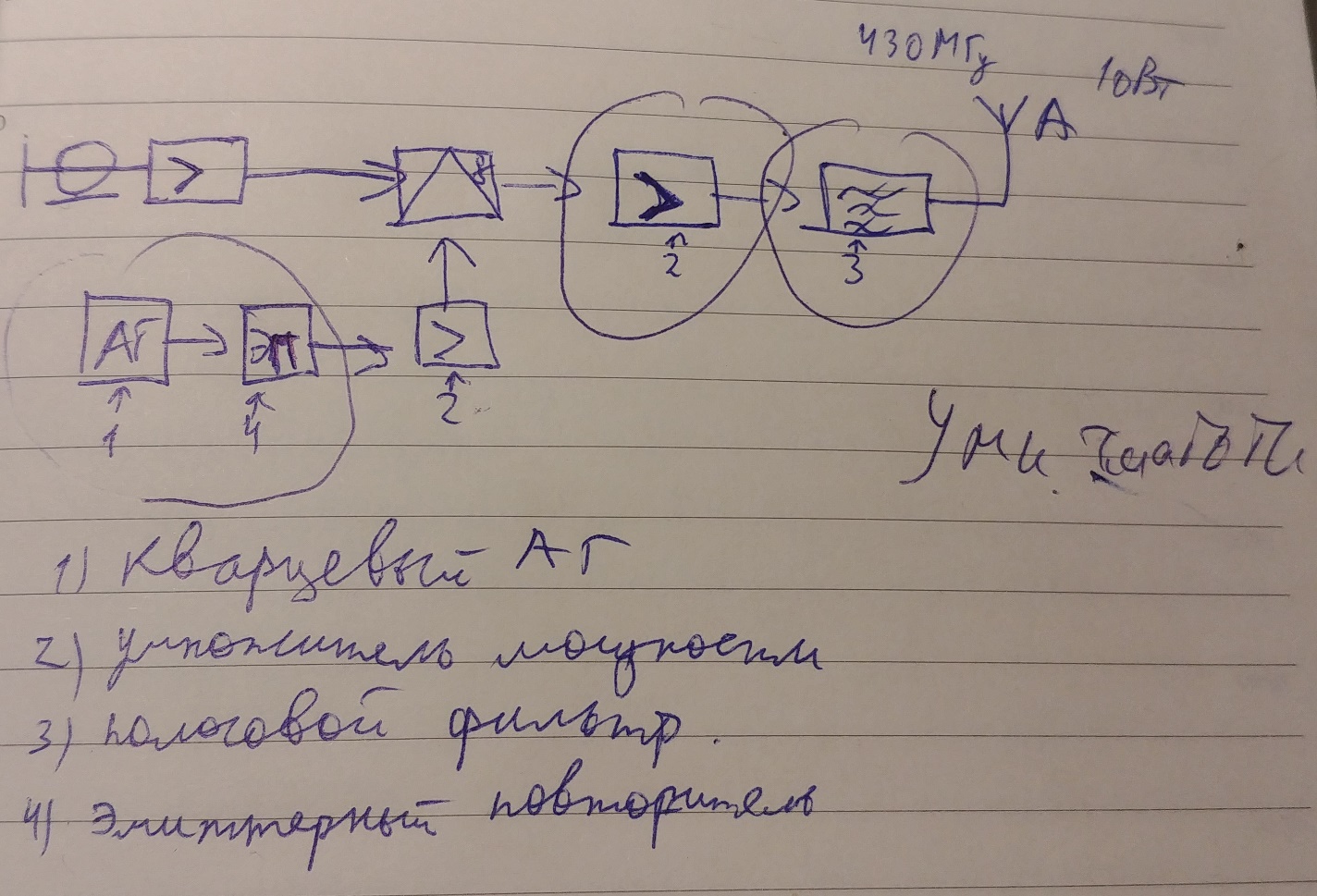 В схеме не хватает умножителей частоты.
Обведенные элементы рассчитать подробно, подобрать подходящие транзисторы, перебирая из нескольких вариантов